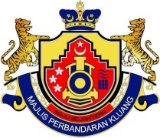 MAJLIS PERBANDARAN KLUANGKEPUTUSAN SEBUTHARGA BEKALANBILNO. SEBUTHARGATAJUK BEKALANKOD BIDANG/ KELAS LESENKEPUTUSAN SEBUTHARGA1MPK/599/201/SH-P/16-23PERKHIDMATAN SEWAAN DAN PENYELENGGARAAN MESIN FOTOKOPI UNTUK MAJLIS PERBANDARAN KLUANG BAGI 16 BULAN BERMULA SEPTEMBER 2023 SEHINGGA DISEMBER 2024220201222010ATP SALES AND SERVICES SDN BHD